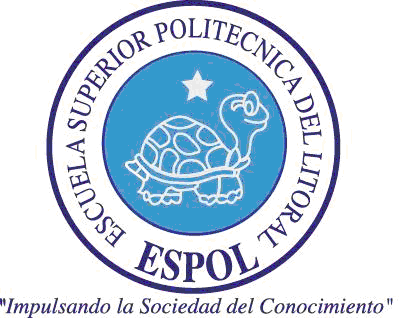 ESPOL – EDCOMTERCER EXAMEN MATERIA: Publicidad PROFESOR:  Ing.  L.  M.A.E.NOMBRE:PARALELO: FECHA: COMPROMISO DE HONORYo, ................................................................................... al firmar este compromiso, reconozco que el presente examen está diseñado para ser resuelto de manera individual, que puedo usar una calculadora ordinaria para cálculos aritméticos, un lápiz o esferográficos; que solo puedo comunicarme con la persona responsable de la recepción del examen; y, cualquier instrumento de comunicación que hubiere traído, debo apagarlo y depositarlo en la parte anterior del aula, junto con algún otro material que se encuentre acompañándolo.  No debo además, consultar libros, notas, ni apuntes adicionales a las que se entreguen en ésta evaluación.  Los temas debo desarrollarlos de manera ordenada.Firmo al pie del presente compromiso, como constancia de haber leído y de aceptar la declaración anterior."Como estudiante de  ESPOL me comprometo a combatir la mediocridad , por eso no copio ni dejo copiar"Este examen está elaborado en relación de los resultados de aprendizaje de la carrera, de contribución alta: “Comprender, desarrollar y ejecutar campañas publicitarias que den a conocer de forma ética y socialmente responsable los beneficios productos y servicios, sean estos nuevos o existentes”._____________     Firma               PARALELO..........                  NÚMERO DE MATRÍCULA..............100 puntos                         TOTAL PRUEBAVALORACIONTEMAS20 puntos1) ) Explique brevemente la diferencia entre publicidad BTL y ATL20 puntos2) Enumere y explique: tipos de promoción de ventas20 puntos3) Explique brevemente en que radica la Comunicación integrada de Marketing20 puntos4) ) Ventajas y desventajas de la televisión: explique 20 puntos5) Explique brevemente las diferencias entre Relaciones Públicas y Periodismor